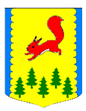 КРАСНОЯРСКИЙ КРАЙПИРОВСКИЙ МУНИЦИПАЛЬНЫЙ ОКРУГПИРОВСКИЙ ОКРУЖНОЙ СОВЕТ ДЕПУТАТОВРЕШЕНИЕО внесении изменений в решение  Пировскогосельского Совета депутатов  № 35-115р от 23.12.2019 «О сельском бюджете на 2020 год и плановый период 2021-2022годов»                                                          								На основании Федерального закона от 06.10.2003 N 131-ФЗ "Об общих принципах организации местного самоуправления в Российской Федерации", Уставом Пировского муниципального округа Красноярского края, Пировский окружной Совет депутатом РЕШИЛ:							1. Внести в Решение сельского Совета депутатов № 35-115р от 23.12.2019г «О сельском бюджете на 2020 год и плановый период 2021-2022 годы» следующие изменения:      в подпункте 1.1 цифры «19 942,268» заменить цифрами «21 152,938»; 	      в подпункте 1.2 цифры «20 216,531» заменить цифрами «21 427,201».	2. В решении приложения 1, 4, 5, 6, 8, изложить в новой редакции согласно приложениям 1, 2, 3, 4, 5 к настоящему решению.			 3. Решение вступает в силу с момента подписания и подлежит официальному опубликованию в районной газете «Заря».Председатель Пировского                                                Глава Пировскогоокружного Совета депутатов                                              муниципального округа_____________Г.И. Костыгина                                          ___________А.И. Евсеев								Источники финансирования дефицита бюджета Пировского сельсовета	(тыс. рублей)Доходы сельского бюджета на 2020 год и плановый период 2021-2022 годы	"Распределение бюджетных ассигнований по разделам иподразделам бюджетной классификации расходов бюджетов Российской Федерации на 2020 год и плановый период 2021-2022 годов"	   (тыс. рублей)Ведомственная структура расходов бюджета Пировского сельсовета на 2020 годРаспределение бюджетных ассигнований по целевым статьям (муниципальным программам Пировского края и непрограммным направлениям деятельности), группам и подгруппам видов расходов классификации расходов бюджета сельского поселения Пировского сельсовета на 2020 год и плановый период 2021-2022 годов	                                                                 (тыс. рублей)29.12.2020              с. Пировское      № 7-60рПриложение 1к решения Пировского сельского Совета депутатов "О бюджете сельского поселения Пировского сельсовета на 2020 год и на плановый период 2021 и 2022 год"	от 29.12.2020 №7-60р	№ строкиКод бюджетной классификацииНаименование показателя2020 год2021 год2022 год№ строкиКод бюджетной классификацииНаименование показателяСуммаСуммаСумма213451825 01 00 00 00 00 0000 000ИСТОЧНИКИ ВНУТРЕННЕГО ФИНАНСИРОВАНИЯ ДЕФИЦИТОВ БЮДЖЕТОВ274,260,000,002в том числе3825 01 05 00 00 00 0000 000Изменение остатков средств на счетах по учету средств бюджета274,260,000,004825 01 05 02 00 00 0000 500 Увеличение прочих остатков средств бюджета21152,93812219,9412043,855825 01 05 02 01 00 0000 510Увеличение прочих остатков денежных средств бюджетов21152,93812219,9412043,856825 01 05 02 00 00 0000 600                     Уменьшение прочих остатков бюджетных средств21427,20112219,9412043,857825 01 05 02 01 00 0000 610Уменьшение прочих остатков денежных средств бюджетов21427,20112219,9412043,85Приложение 2к решения Пировского сельского Совета депутатов  "О бюджете сельского поселения Пировского сельсовета на 2020 год и на плановый период 2021 - 2022 годов"от 29.12.2020 №7-60р№ строкиКод главного админи-стратораКод классификации доходов бюджетаНаименование кода классификации доходов бюджета1 23825Администрация Пировского сельсовета Пировского района Красноярского края18251 08 04020 01 1000 110Государственная пошлина за совершение нотариальных действий должностными лицами органов местного самоуправления, уполномоченными в соответствии с законодательными актами Российской Федерации на совершение нотариальных действий ( перерасчеты, недоимка и задолженность по соответствующему платежу, в том числе  по отмененному)28251 08 04020 01 4000 110Государственная пошлина за совершение нотариальных действий должностными лицами органов местного самоуправления, уполномоченными в соответствии с законодательными актами Российской Федерации на совершение нотариальных действий ( прочие поступления)38251 11 05025 10 0000 120Доходы, получаемые в виде арендной платы, а также средства от продажи права на заключение договоров аренды за земли, находящиеся в собственности муниципальных районов (за исключением земельных участков муниципальных бюджетных и автономных учреждений)48251 11 05035 10 0000 120Доходы от сдачи в аренду имущества, находящегося в оперативном управлении органов управления сельских поселений и созданных ими учреждений (за исключением имущества муниципальных бюджетных и автономных учреждений)58251 13 01995 10 0000 130Прочие доходы от оказания платных услуг (работ) получателями средств бюджетов поселений68251 13 02065 10 0000 130Доходы, поступающие в порядке возмещения расходов, понесенных в связи с эксплуатацией имущества  сельских поселений78251 13 02995 10 0000 130Прочие доходы от компенсации затрат бюджетов сельских поселений88251 14 02053 10 0000 410Доходы от реализации иного имущества, находящегося в собственности сельских поселений (за исключением имущества муниципальных бюджетных и автономных учреждений, а также имущества муниципальных унитарных предприятий, в том числе казенных), в части реализации основных средств по указанному имуществу98251 14 06025 10 0000 430Доходы от продажи земельных участков, находящихся в собственности сельских поселений (за исключением земельных участков муниципальных бюджетных и автономных учреждений)108251 16 02020 02 0000 140Административные штрафы, установленные законами субъектов Российской Федерации об административных правонарушениях, за нарушение муниципальных правовых актов118251 16 07010 10 0000 140Штрафы, неустойки, пени, уплаченные в случае просрочки исполнения поставщиком (подрядчиком, исполнителем) обязательств, предусмотренных муниципальным контрактом, заключенным муниципальным органом, казенным учреждением сельского поселения128251 16 07090 10 0000 140Иные штрафы, неустойки, пени, уплаченные в соответствии с законом или договором в случае неисполнения или ненадлежащего исполнения обязательств перед муниципальным органом, (муниципальным казенным учреждением) сельского поселения138251 16 10081 10 0000 140Платежи в целях возмещения ущерба при расторжении муниципального контракта, заключенного с муниципальным органом сельского поселения (муниципальным казенным учреждением), в связи с односторонним отказом исполнителя (подрядчика) от его исполнения (за исключением муниципального контракта, финансируемого за счет средств муниципального дорожного фонда)148251 16 10031 10 0000 140Возмещение ущерба при возникновении страховых случаев, когда выгодоприобретателями выступают получатели средств бюджета сельского поселения158251 16 10032 10 0000 140Прочее возмещение ущерба, причиненного муниципальному имуществу сельского поселения (за исключением имущества, закрепленного за муниципальными бюджетными (автономными) учреждениями, унитарными предприятиями)168251 17 01050 10 0000 180Невыясненные поступления, зачисляемые в бюджеты сельских поселений178251 17 05050 10 0000 180Прочие неналоговые доходы бюджетов сельских поселений188252 02 16001 10 0000 150Дотации бюджетам сельских поселений на выравнивание бюджетной обеспеченности из бюджета муниципальных районов198252 02 15001 10 0000 150Дотации бюджетам сельских поселений на выравнивание бюджетной обеспеченности из субъекта Российской Федерации208252 02 30024 10 7514 150Субвенции бюджетам сельских поселений на выполнение передаваемых полномочий субъектов Российской Федерации (на создание и обеспечение деятельности административных комиссий)218252 02 30024 10 7570 150Субвенции бюджетам сельских поселений на выполнение передаваемых полномочий субъектов Российской Федерации  (на реализацию отдельных мер по обеспечению ограничения платы граждан за коммунальные услуги)228252 02 35118 10 0000 150Субвенции бюджетам сельских поселений на осуществление первичного воинского учета на территориях, где отсутствуют военные комиссариаты238252 02 49999 10 1003 150Прочие межбюджетные трансферты, передаваемые бюджетам сельских поселений (на поддержку мер по обеспечению сбалансированности)248252 02 49999 10 1060 150Прочие межбюджетные трансферты, передаваемые бюджетам сельских поселений (на реализацию мероприятий, направленных на повышение безопасности дорожного движения, за счет средств дорожного фонда Красноярского края)258252 02 49999 10 7508 150Прочие межбюджетные трансферты, передаваемые бюджетам сельских поселений на содержание автомобильных дорог общего пользования местного значения за счет средств дорожного фонда Красноярского края в рамках подпрограммы «Дороги Красноярья» государственной программы Красноярского края «Развитие транспортной системы»268252 02 49999 10 7395 150Прочие межбюджетные трансферты, передаваемые бюджетам сельских поселений на осуществление дорожной деятельности в отношении автомобильных дорог общего пользования местного значения в соответствии с решениями Губернатора Красноярского края, Правительства Красноярского края за счёт средств дорожного фонда Красноярского края в рамках подпрограммы "Дороги Красноярья", государственной программы Красноярского края "Развитие транспортной системы"278252 02 49999 10 7427 150Прочие межбюджетные трансферты, передаваемые бюджетам сельских поселений (на обустройство участков улично-дорожной сети вблизи образовательных организаций для обеспечения безопасности дорожного движения)278252 02 49999 10 7509 150Прочие межбюджетные трансферты, передаваемые бюджетам сельских поселений (на капитальный ремонт и ремонт автомобильных дорог общего пользования местного значения за счет средств дорожного фонда Красноярского края)288252 02 49999 10 7745 150Прочие межбюджетные трансферты, передаваемые бюджетам сельских поселений (за содействие развитию налогового потенциала)298252 02 49999 10 7412 150Прочие межбюджетные трансферты, передаваемые бюджетам сельских поселений (на обеспечение первичных мер пожарной безопасности)308252 07 05030 10 0000 150Прочие безвозмездные поступления в бюджеты сельских поселений318252 18 05010 10 0000 180Доходы бюджетов сельских поселений от возврата бюджетными учреждениями остатков субсидий прошлых лет328252 02 49999 10 7555 150Прочие межбюджетные трансферты, передаваемые бюджетам сельских поселений (на организацию и проведение акарицидных обработок мест массового отдыха населения)338252 02 49999 10 1036 150Прочие межбюджетные трансферты, передаваемые бюджетам сельских поселений (на частичное финансирование (возмещение) расходов на повышение с 1 июня 2020 года размеров оплаты труда отдельным категориям работников бюджетной сферы Красноярского края)Приложение 3к решения Пировского сельского Совета депутатов "О бюджете сельского поселения Пировского сельсовета на 2020 год и на плановый период 2021 и 2022 год" от 29.12.2020 №7-60р№АдмКод бюджетной классификацииНаименованиеСумма тыс.руб. 2020 годСумма тыс.руб. 2021 годСумма тыс.руб. 2022 год10001 00 00000 00 0000 000Налоговые и неналоговые доходы2311,372651,732780,0421821 01 00000 00 0000 000Налоги на прибыль, доходы1014,661080,251132,1431821 01 02000 01 0000 110Налог на доходы физических лиц3,026,586,8441821 01 02010 01 0000 110Налог на доходы физических лиц с доходов, источником которых является налоговый агент, за исключением доходов, в отношении которых исчисление и уплата налога осуществляются в соответствии со статьями 227, 227.1 и 228 Налогового кодекса Российской Федерации1011,641073,671125,3051821 01 02020 01 0000 110Налог на доходы физических лиц с доходов, полученных от осуществления деятельности физическими лицами, зарегистрированными в качестве индивидуальных предпринимателей, нотариусов, занимающихся частной практикой, адвокатов, учредивших адвокатские кабинеты и других лиц, занимающихся частной практикой в соответствии со статьей 227 Налогового кодекса Российской Федерации61001 03 00000 00 0000 000Доходы от уплаты акцизов305,74341,70355,9071001 03 02231 01 0000 110Доходы от уплаты акцизов на дизельное топливо, подлежащие распределению между бюджетами субъектов Российской Федерации и местными бюджетами с учетом установленных дифференцированных нормативов отчислений в местные бюджеты136,73157,60163,7081001 03 02241 01 0000 110Доходы от уплаты акцизов на моторные масла для дизельных и (или) карбюраторных (инжекторных) двигателей, подлежащие распределению между бюджетами субъектов Российской Федерации и местными бюджетами с учетом установленных дифференцированных нормативов отчислений в местные бюджеты0,910,800,8091001 03 02251 01 0000 110Доходы от уплаты акцизов на автомобильный бензин, подлежащие распределению между бюджетами субъектов Российской Федерации и местными бюджетами с учетом установленных дифференцированных нормативов отчислений в местные бюджеты187,60205,20212,20101001 03 02261 01 0000 110Доходы от уплаты акцизов на прямогонный бензин, подлежащие распределению между бюджетами субъектов Российской Федерации и местными бюджетами с учетом установленных дифференцированных нормативов отчислений в местные бюджеты-19,50-21,90-20,80111821 05 00000 00 0000 000Налоги на совокупный доход16,7022,7824,00121821 05 03000 010000 110Единый сельскохозяйственный налог16,7022,7824,00131821 05 03010 01 0000 110Единый сельскохозяйственный налог16,7022,7824,0014151821 06 00000 00 0000 000Налоги на имущество 897,491057,001118,00161821 06 01000 00 0000 000Налог на имущество физических лиц300,00384,00422,00171821 06 01030 10 0000 110Налог на имущество физических лиц, взимаемый по ставкам, применяемым к объектам налогообложения, расположенным в границах поселений300,00384,00422,00181821 06 06000  00  0000 110Земельный налог 597,49673,00696,00191821 06 06033 10 0000 110Земельный налог с организаций 267,61375,00383,00201821 06 06043 10 0000 110Земельный налог с физических лиц, обладающих земельным участком, расположенных в границах сельских поселений329,88298,00313,00218251 08 00000 00 0000 000Государственная пошлина228251 08 04020 01 1000 110Государственная пошлина за совершение нотариальных действий должностными лицами органов местного самоуправления, уполномоченными в соответствии законодательными актами РФ на совершение нотариальных действий238251 11 00000 00 0000 000Доходы от использования имущества, находящегося в государственной и муниципальной собственности248251 11 05035 10 0000 120Доходы от сдачи в аренду имущества, находящегося в оперативном управлении органов управления сельских поселений и созданных ими учреждений (за исключением имущества муниципальных бюджетных и автономных учреждений)258251 13 00000 00 0000 000Доходы от оказания платных услуг и компенсации затрат государства48,30150,00150,00268251 13 02065 10 0000 130Доходы, поступающие в порядке возмещения расходов, понесенных в связи с эксплуатацией имущества сельских поселений48,30150,00150,00278251 13 02990 00 0000 130Прочие доходы от компенсации затрат государства 26,180,000,00288251 13 02995 10 0000 130Прочие доходы от компенсации затрат бюджетов сельских поселений26,180,000,00298251 13 02995 10 0000 130Прочие доходы от компенсации затрат бюджетов сельских поселений26,180,000,00308251 16 00000 00 0000 000ШТРАФЫ, САНКЦИИ, ВОЗМЕЩЕНИЕ УЩЕРБА2,300,000,00318251 16 07000 00 0000 140Штрафы, неустойки, пени, уплаченные в соответствии с законом или договором в случае неисполнения или ненадлежащего исполнения обязательств перед государственным (муниципальным) органом, органом управления государственным внебюджетным фондом, казенным учреждением, Центральным банком Российской Федерации, иной организацией, действующей от имени Российской Федерации2,300,000,00328251 16 07090 00 0000 140Иные штрафы, неустойки, пени, уплаченные в соответствии с законом или договором в случае неисполнения или ненадлежащего исполнения обязательств перед государственным (муниципальным) органом, казенным учреждением, Центральным банком Российской Федерации, государственной корпорацией2,300,000,00338251 16 07090 10 0000 140Иные штрафы, неустойки, пени, уплаченные в соответствии с законом или договором в случае неисполнения или ненадлежащего исполнения обязательств перед муниципальным органом, (муниципальным казенным учреждением) сельского поселения2,300,000,00348252 00 00000 00 0000 000Безвозмездные поступления18841,579568,219263,81358252 02 00000 00 0000 000Безвозмездные поступления от других бюджетов бюджетной системы  Российской Федерации18841,579568,219263,81368252 02 15001 10 0000 150Дотации бюджетам сельских поселений на выравнивание бюджетной обеспеченности из субъекта Российской Федерации3913,203130,553130,55378252 02 30024 10 7514 150Субвенции бюджетам сельских поселений на выполнение государственных полномочий по созданию и обеспечению деятельности административных комиссий в рамках непрограммных расходов органов судебной власти13,6912,4012,40388252 02 30024 10 7570 150Субвенции бюджетам сельских поселений на реализацию отдельных мер по обеспечению платы граждан за коммунальные услуги в рамках подпрограммы "Обеспечение доступности платы граждан в условиях развития жилищных отношений" государственной программы Красноярского края "Реформирование и модернизация жилищно-коммунального хозяйства и повышение энергетической эффективности"0,002038,202038,20398252 02 35118 10 0000 150Субвенции бюджетам сельских поселений на осуществление первичного воинского учета на территориях, где отсутствуют военные комиссариаты356,26304,400,00408252 02 49999 10 1003 150Прочие межбюджетные трансферты, передаваемые бюджетам сельских поселений на поддержку мер по обеспечению сбалансированности бюджетов3332,202295,302295,30418252 02 49999 10 1036 150Прочие межбюджетные трансферты, передаваемые бюджетам сельских поселений (на частичное финансирование (возмещение) расходов на повышение с 1 июня 2020 года размеров оплаты труда отдельным категориям работников бюджетной сферы Красноярского края)297,100,000,00428252 02 49999 10 1060 150Прочие межбюджетные трансферты, передаваемые бюджетам сельских поселений (на реализацию мероприятий, направленных на повышение безопасности дорожного движения, за счет средств дорожного фонда Красноярского края)119,340,000,00438252 02 49999 10 7395 150Субсидии бюджетам муниципальных образований на осуществления дорожной деятельности в отношении автомобильных дорог общего пользования местного значения в рамках подпрограммы "Дороги Пировского района " муниципальной программы Пировского района "Развитие транспортной системы Пировского района"6916,700,000,00448252 02 49999 10 7412 150Прочие межбюджетные трансферты, передаваемые бюджетам сельских поселений на обеспечение первичных мер пожарной безопасности в рамках подпрограммы "Предупреждение, спасение, помощь населению в чрезвычайных ситуациях" государственной программы Красноярского края "Защита от чрезвычайных ситуаций природного и техногенного характера и обеспечение безопасности населения"170,78239,06239,06458252 02 49999 10 7427 150Субсидии бюджетам муниципальных образований на обустройство участков улично-дорожной сети вблизи образовательных организаций для обеспечения безопасности дорожного движения, за счет средств дорожного фонда Красноярского края408,600,000,00468252 02 49999 10 7508 150Прочие межбюджетные трансферты, передаваемые бюджетам сельских поселений на содержание автомобильных дорог общего пользования местного значения за счет средств дорожного фонда Красноярского края в рамках подпрограммы «Дороги Красноярья» государственной программы Красноярского края «Развитие транспортной системы»1642,800,000,00478252 02 49999 10 7509 150Прочие межбюджетные трансферты, передаваемые бюджетам сельских поселений (на капитальный ремонт и ремонт автомобильных дорог общего пользования местного значения за счет средств дорожного фонда Красноярского края)1529,921483,901483,90488252 02 49999 10 7555 150Прочие межбюджетные трансферты, передаваемые бюджетам сельских поселений на организацию и проведение акарицидных обработок мест массового отдыха населения в рамках подпрограммы "Профилактика заболеваний и формирование здорового образа жизни. Развитие первичной медико-санитарной помощи, паллиативной помощи и совершенствование системы лекарственного обеспечения" государственной программы Красноярского края "Развитие здравоохранения"64,4064,4064,4049825 2 02 49999 10 7745 150Прочие межбюджетные трансферты, передаваемые бюджетам сельских поселений (за содействие развитию налогового потенциала)76,580,000,00508252 07 05030 10 0000 150Прочие безвозмездные поступления в бюджеты сельских поселений0,000,000,0051ВСЕГО:21152,93812219,9412043,85Приложение 4                                                  к решения Пировского сельского Совета депутатов "О бюджете сельского поселения Пировского сельсовета на 2020 год и на плановый период 2021 и 2022 год"от 29.12.2020 №7-60р    	№ строкиНаименование показателя бюджетной классификацииРаздел, подразделСумма на  2020 годСумма на 2021 годСумма на 2022 год123451ОБЩЕГОСУДАРСТВЕННЫЕ ВОПРОСЫ01004 926,423 934,684 062,992Функционирование высшего должностного лица субъекта Российской  Федерации и муниципального образования0102926,66823,93823,933Функционирование законодательных (представительных) органов государственной власти и представительных органов муниципальных образований0103347,98314,67314,674Функционирование Правительства Российской Федерации, высших исполнительных органов государственной власти субъектов Российской Федерации, местных администраций01043 620,592 773,682 901,995Обеспечение деятельности финансовых, налоговых и таможенных органов и органов финансового (финансово-бюджетного) надзора01067,510,000,005Резервные фонды011110,0010,0010,006Другие общегосударственные вопросы011313,6812,4012,407НАЦИОНАЛЬНАЯ ОБОРОНА0200356,26304,400,008Мобилизационная и вневойсковая подготовка0203356,26304,400,009НАЦИОНАЛЬНАЯ БЕЗОПАСНОСТЬ И ПРАВООХРАНИТЕЛЬНАЯ ДЕЯТЕЛЬНОСТЬ0300195,785264,062264,06210Защита населения и территории от чрезвычайных ситуаций природного и техногенного характера, гражданская оборона03095,005,005,0011Обеспечение пожарной безопасности0310190,785259,062259,06212НАЦИОНАЛЬНАЯ ЭКОНОМИКА040011 807,121 772,901 772,9013Дорожное хозяйство (дорожные фонды)040911 807,121 772,901 772,9014ЖИЛИЩНО-КОММУНАЛЬНОЕ ХОЗЯЙСТВО05004 065,225 867,505 867,5015Жилищное хозяйство0501300,000,000,0016Коммунальное хозяйство0502840,582 580,202 580,2017Благоустройство05032 884,643 287,303 287,3018Другие вопросы в области жилищно-коммунального хозяйства050540,000,000,0019ЗДРАВООХРАНЕНИЕ090064,4064,4064,4020Другие вопросы в области здравоохранения 090964,4064,4064,4021СОЦИАЛЬНАЯ ПОЛИТИКА100012,0012,0012,0022Пенсионное обеспечение100112,0012,0012,0037Социальное обслуживание населения10020,000,000,0038Социальное обеспечение населения10030,000,000,0039Охрана семьи и детства10040,000,000,0040Другие вопросы в области социальной политики10060,000,000,0041ФИЗИЧЕСКАЯ КУЛЬТУРА И СПОРТ11000,000,000,0042Физическая культура11010,000,000,0022МЕЖБЮДЖЕТНЫЕ ТРАНСФЕРТЫ ОБЩЕГО ХАРАКТЕРА БЮДЖЕТАМ БЮДЖЕТНОЙ СИСТЕМЫ РОССИЙСКОЙ ФЕДЕРАЦИИ14000,001 844,501 844,5023Дотации на выравнивание бюджетной обеспеченности субъектов Российской Федерации и муниципальных образований14010,000,000,0044Иные дотации140224Прочие межбюджетные трансферты общего характера14030,001 844,501 844,5046Условно утвержденные расходы0,000,00ВсегоВсего21 427,20112 219,9412 043,85Приложение 5к решения Пировского сельского Совета депутатов "О бюджете сельского поселения Пировского сельсовета на 2020 год и на плановый период 2021 и 2022 год" от 29.12.2020 №7-60р№ строкНаименование главных распорядителей и наименование показателей бюджетной классификацииКод ведомстваРаздел- подразделЦелевая статьяВид         расходовСумма     2020 г.1234561Администрация Пировского сельсовета82521 079,22  2Общегосударственные вопросы82501004 578,44  3Функционирование высшего должностного лица субъекта Российской Федерации и органа местного самоуправления8250102926,66  4Непрограммные расходы главы сельсовета и органа местного самоуправления82501023100000000926,66  5Функционирование главы сельсовета и органа местного самоуправления82501023110000000926,66  6Руководство и управление в сфере установленных функций органов местного самоуправления в рамках непрограмных расходов82501023110000280926,66  7Расходы на выплату персоналу в целях обеспечения выполнения функций государственными (муниципальными) органами, казенными учреждениями, органами управления государственными внебюджетными фондами 82501023110000280100926,66  8Расходы на выплаты персоналу государственных (муниципальных органов)82501023110000280120926,66  9Функционирование Правительства Российской Федерации, высших органов исполнительной власти субъектов Российской Федерации, местных администраций82501043 620,59  10Непрограммные расходы главы администрации и органа местного самоуправления825010431000000003 620,59  11Функционирование главы администрации и органа местного самоуправления825010431100000003 620,59  12Руководство и управление в сфере установленных функций органов местного самоуправления в рамках непрограмных расходов825010431100002802 651,19  13Расходы на выплату персоналу в целях обеспечения выполнения функций государственными (муниципальными) органами, казенными учреждениями, органами управления государственными внебюджетными фондами 825010431100002801001 710,87  14Расходы на выплаты персоналу государственных (муниципальных органов)825010431100002801201 710,87  15Закупка товаров, работ и услуг для государственных (муниципальных) нужд82501043110000280200926,44  16Иные закупки товаров, работ и услуг для обеспечения государственных (муниципальных) нужд82501043110000280240926,440  17Иные бюджетные ассигнования8250104311000028080013,88  18Уплата налогов, сборов и иных платежей8250104311000028085013,88  19Руководство и управление в сфере установленных функций органов местного самоуправления в рамках непрограмных расходов (НСОТ)82501043110000281969,40  20Расходы на выплаты персоналу государственных (муниципальных органов)82501043110000281100969,40  21Расходы на выплаты персоналу государственных (муниципальных органов)82501043110000281120969,40  22Иные бюджетные ассигнования825010431100002818000,00  23Уплата налогов, сборов и иных платежей825010431100002818500,00  24Обеспечение деятельности финансовых, налоговых и таможенных органов и органов финансового (финансово-бюджетного) надзора82501067,51  25Обеспечение деятельности финансовых, налоговых и таможенных органов и органов финансового (финансово-бюджетного) надзора825010637000000007,51  26Обеспечение деятельности финансовых, налоговых и таможенных органов и органов финансового (финансово-бюджетного) надзора825010637100000007,51  27Обеспечение деятельности финансовых, налоговых и таможенных органов и органов финансового (финансово-бюджетного) надзора825010637100003307,51  28Межбюджетные трансферты825010637100003305007,51  29Иные межбюджетные трансферты825010637100003305407,51  30Обеспечение и проведение выборов и референдумов82501070,00  31Обеспечение и проведение выборов и референдумов825010732100003300,00  32Иные бюджетные ассигнования825010732100003308000,00  33Специальные расходы8250107321000033088034Резервные фонды825011110,00  35Резервные фонды местных администраций8250111330000000010,00  36Резервный фонд Пировского сельсовета в рамках непрограммных расходов8250111331000000010,00  37Иные бюджетные ассигнования8250111331000000080010,00  38Резервные средства8250111331000000087010,00  39Другие общегосударственные вопросы825011313,68  40Выполнение государственных полномочий по созданию и обеспечению деятельности административных комиссий8250113340000000013,68  41Выполнение государственных полномочий по созданию и обеспечению деятельности административных комиссий82501133400007514013,68  42Закупка товаров, работ и услуг для государственных (муниципальных) нужд82501133400007514020013,68  43Иные закупки товаров, работ и услуг для обеспечения государственных (муниципальных) нужд82501133400007514024013,68  44Национальная оборона8250200356,26  45Мобилизационная и вневойсковая подготовка8250203356,26  46Осуществление первичного воинского учета на территориях, где отсутствуют военные комиссариаты в рамках непрограммных расходов82502033510051180356,26  47Расходы на выплату персоналу в целях обеспечения выполнения функций государственными (муниципальными) органами, казенными учреждениями, органами управления государственными внебюджетными фондами 82502033510051180100336,26  48Расходы на выплату персоналу государственных (муниципальных) органов82502033510051180120336,26  49Закупка товаров, работ и услуг для государственных (муниципальных) нужд8250203351005118020020,00  50Иные закупки товаров, работ и услуг для обеспечения государственных (муниципальных) нужд8250203351005118024020,00  51Национальная безопасность и правоохранительная деятельность8250300195,79  52Защита населения и территории от чрезвычайных ситуаций природного и техногенного характера, гражданская оборона82503095,00  53Муниципальная программа "Повышение качества жизни и прочие мероприятия на территории Пировского сельсовета"825030901000000005,00  54Подпрограмма "Благоустройство" муниципальной программы "Повышение качества жизни и прочие мероприятия на территории Пировского сельсовета"825030901100000005,00  55Мероприятия по противодействию экстремистской террористической деятельности и защите населения от ЧС природного и техногенного характера в рамках подпрограммы "Благоустройство" муниципальной программы "Повышение качества жизни и прочие мероприятия на территории Пировского сельсовета"825030901100003605,00  56Закупка товаров, работ и услуг для государственных (муниципальных) нужд825030901100003602005,00  57Иные закупки товаров, работ и услуг для обеспечения государственных (муниципальных) нужд825030901100003602405,00  58Обеспечение пожарной безопасности8250310190,79  59Муниципальная программа "Повышение качества жизни и прочие мероприятия на территории Пировского сельсовета"82503100100000000190,79  60Подпрограмма "Благоустройство" муниципальной программы "Повышение качества жизни и прочие мероприятия на территории Пировского сельсовета"82503100110000000190,79  61Мероприятия по противодействию экстремистской террористической деятельности и защите населения от ЧС природного и техногенного характера в рамках подпрограммы "Благоустройство" муниципальной программы "Повышение качества жизни и прочие мероприятия на территории Пировского сельсовета"8250310011000036020,00  62Закупка товаров, работ и услуг для государственных (муниципальных) нужд8250310011000036020020,00  63Иные закупки товаров, работ и услуг для обеспечения государственных (муниципальных) нужд8250310011000036024020,00  64Субсидии бюджетам муниципальных образований края на обеспечение первичных мер пожарной безопасности в рамках подпрограммы "Благоустройство" муниципальной программы "Повышение качества жизни и прочие мероприятия на территории Пировского сельсовета"82503100110074120170,79  65Закупка товаров, работ и услуг для государственных (муниципальных) нужд82503100110074120200170,79  66Иные закупки товаров, работ и услуг для обеспечения государственных (муниципальных) нужд82503100110074120240170,785  67Национальная экономика825040011 807,12  68Дорожное хозяйство (дорожные фонды)825040911 807,12  69Муниципальная программа "Повышение качества жизни и прочие мероприятия на территории Пировского сельсовета"8250409010000000011 807,12  70Подпрограмма "Дороги общего пользования местного значения" муниципальной программы "Повышение качества жизни и прочие мероприятия на территории Пировского сельсовета"8250409011000000011 807,12  71Субсидии бюджетам сельских поселений на осуществление дорожной деятельности в отношении автомобильных дорог общего пользования местного значения в соответствии с решениями Губернатора Красноярского края, Правительства Красноярского края за счет средств дорожного фонда Красноярского края в рамках подпрограммы "Дороги общего пользования местного значения " муниципальной подпрограммы "Повышение качества жизни и прочие мероприятия на территории Пировского сельсовета"825040901200739506 916,70  72Межбюджетные трансферты825040901200739502006 916,70  73Иные межбюджетные трансферты825040901200739502406 916,70  74Субсидии бюджетам муниципальных образований на содержание автомобильных дорог общего пользования местного значения городских округов, городских и сельских поселений в рамках подпрограммы "Дороги общего пользования местного значения" муниципальной программы "Повышение качества жизни и прочие мероприятия на территории Пировского сельсовета"825040901100750801 642,80  75Закупка товаров, работ и услуг для государственных (муниципальных) нужд825040901100750802001 642,80  76Иные закупки товаров, работ и услуг для обеспечения государственных (муниципальных) нужд825040901100750802401 642,80  77Субсидии бюджетам муниципальных образований на капитальный ремонт и ремонт автомобильных дорог общего пользования местного значения за счет средств дорожного фонда Красноярского края в рамках подпрограммы "Дороги общего пользования местного значения" муниципальной программы "Повышение качества жизни и прочие мероприятия на территории Пировского сельсовета"825040901100750901 529,92  78Межбюджетные трансферты825040901100750905001 529,92  79Иные межбюджетные трансферты825040901100750905401 529,916  80Содержание автомобильных дорог на уровне соответствующем нормативным требованиям в рамках подпрограммы "Дороги общего пользования местного значения " муниципальной подпрограммы "Повышение качества жизни и прочие мероприятия на территории Пировского сельсовета"825040901200003401 148,68  81Закупка товаров, работ и услуг для государственных (муниципальных) нужд825040901200003402001 148,68  82Иные закупки товаров, работ и услуг для обеспечения государственных (муниципальных) нужд825040901200003402401 148,68  83Иные бюджетные ассигнования825040901200003408000,00  84Уплата налогов, сборов и иных платежей825040901200003408500,00  85Прочие межбюджетные трансферты, передаваемые бюджетам сельских поселений (на реализацию мероприятий, направленных на повышение безопасности дорожного движения, за счет средств дорожного фонда Красноярского края)8250409012R310601145,60  86Закупка товаров, работ и услуг для государственных (муниципальных) нужд8250409012R310601200145,60  87Иные закупки товаров, работ и услуг для обеспечения государственных (муниципальных) нужд8250409012R310601240145,60  88Субсидии бюджетам муниципальных образований на обустройство участков улично-дорожной сети вблизи образовательных организаций для обеспечения безопасности дорожного движения, за счет средств дорожного фонда Красноярского края.8250409012R374270423,42  89Закупка товаров, работ и услуг для государственных (муниципальных) нужд8250409012R374270200423,42  90Иные закупки товаров, работ и услуг для обеспечения государственных (муниципальных) нужд8250409012R374270240423,42  91Жилищно-коммунальное хозяйство82505004 065,22  92Муниципальная программа "Повышение качества жизни и прочие мероприятия на территории Пировского сельсовета"82505013110000282300,00  93Подпрограмма "Дороги общего пользования местного значения" муниципальной программы "Повышение качества жизни и прочие мероприятия на территории Пировского сельсовета"82505013110000282300,00  94Содержание и обслуживание уличных сетей электроснабжение в рамках подпрограммы "Благоустройство" муниципальной программы "Повышение качества жизни и прочие мероприятия на территории Пировского сельсовета"82505013110000282300,00  95Закупка товаров, работ и услуг для государственных (муниципальных) нужд82505013110000282400300,00  96Иные закупки товаров, работ и услуг для обеспечения государственных (муниципальных) нужд82505013110000282412300,00  97Коммунальное хозяйство8250502840,58  98Муниципальная программа "Повышение качества жизни и прочие мероприятия на территории Пировского сельсовета"82505020100000000840,58  99Подпрограмма "Дороги общего пользования местного значения" муниципальной программы "Повышение качества жизни и прочие мероприятия на территории Пировского сельсовета"82505020110000000840,58  100Содержание и обслуживание уличных сетей электроснабжение в рамках подпрограммы "Благоустройство" муниципальной программы "Повышение качества жизни и прочие мероприятия на территории Пировского сельсовета"82505020110000310840,58  101Закупка товаров, работ и услуг для государственных (муниципальных) нужд82505020110000310200840,58  102Иные закупки товаров, работ и услуг для обеспечения государственных (муниципальных) нужд82505020110000310240840,58  103Иные бюджетные ассигнования825050201100003108000,00  104Уплата налогов, сборов и иных платежей825050201100003108500,00  105За содействие развитию налогового потенциала а рамках подпрограммы "Благоустройство" муниципальной  муниципальной программы "Повышение качества жизни и прочие мероприятия на территории Пировского сельсовета"825050201100S74500,00  106Закупка товаров, работ и услуг для государственных (муниципальных) нужд825050201100S74502000,00  107Иные закупки товаров, работ и услуг для обеспечения государственных (муниципальных) нужд825050201100S74502400,00  108Субвенция бюджетам муниципальных образований края на реализацию Закона края от 01.12.2014 № 7-2839 "О наделении органов местного самоуправления городских округов и муниципальных районов края отдельными государственными полномочиями Красноярского края по реализации отдельных мер по обеспечению ограничения платы граждан за коммунальные услуги"825050237100757000,00  109Межбюджетные трансферты825050237100757005000,00  110Иные межбюджетные трансферты825050237100757005400,00  111Благоустройство82505032 884,64  112Муниципальная программа "Повышение качества жизни и прочие мероприятия на территории Пировского сельсовета"825050301000000002 884,64  113Подпрограмма "Благоустройство" муниципальной программы "Повышение качества жизни и прочие мероприятия на территории Пировского сельсовета"825050301100000002 884,64  114Содержание т обслуживание уличных сетей электроснабжение в рамках подпрограммы "Благоустройство" муниципальной программы "Повышение качества жизни и прочие мероприятия на территории Пировского сельсовета"825050301100003100,00  115Иные бюджетные ассигнования825050301100003108000,00  116Исполнение судебных актов825050301100003108300,00  117Содержание и обслуживание объектов жилищно-коммунального хозяйства в рамках подпрограммы "Благоустройство" муниципальной программы "Повышение качества жизни и прочие мероприятия на территории Пировского сельсовета"825050301100003202 884,64  118Расходы на выплату персоналу в целях обеспечения выполнения функций государственными (муниципальными) органами, казенными учреждениями, органами управления государственными внебюджетными фондами 82505030110000320100717,34  119Расходы на выплату персоналу казенных учреждений82505030110000320110717,34  120Закупка товаров, работ и услуг для государственных (муниципальных) нужд825050301100003202002 167,30  121Иные закупки товаров, работ и услуг для обеспечения государственных (муниципальных) нужд825050301100003202441 937,30  122Закупка товаров, работ и услуг для обеспечения государственных (муниципальных) нужд в области геодезии и картографии вне рамок государственного оборонного заказа82505030110000320245230,00  123Другие вопросы в области жилищно-коммунального хозяйства825050540,00  124Взносы на капитальный ремонт8250505371007555040,00  125Закупка товаров, работ и услуг для государственных (муниципальных) нужд8250505371007555020040,00  126Иные закупки товаров, работ и услуг для обеспечения государственных (муниципальных) нужд8250505371007555024040,00  127Здравоохранение 825090064,40  128Другие вопросы в области здравоохранения825090964,40  129Субсидия бюджетам муниципальных образований края на организацию и проведение акарицидных обработок мест массового отдыха населения в рамках непрограммных расходов8250909371007555064,40  130Межбюджетные трансферты8250909371007555050064,40  131Иные межбюджетные трансферты8250909371007555054064,40  132Социальная политика825100012,00  133Пенсионное обеспечение825100112,00  134Пособие по социальной помощи населению8251001361000082012,00  135Социальное обеспечение и иные выплаты населению8251001361000082030012,00  136Публичные нормативные социальные выплаты гражданам8251001361000082031012,00  137Пировский сельский Совет депутатов826347,98  138Общегосударственные расходы8260100347,98  139Функционирование законодательных (представительных) органов государственной власти и местного самоуправления8260103347,98  140Функционирование главы сельсовета и органа местного самоуправления826010331100000000347,98  141Функционирование главы сельсовета и органа местного самоуправления82601033110000280347,98  142Расходы на выплату персоналу в целях обеспечения выполнения функций государственными (муниципальными) органами, казенными учреждениями, органами управления государственными внебюджетными фондами 82601033110000280100347,98  143Расходы на выплату персоналу государственных (муниципальных) органов82601033110000280120347,98  144Иные бюджетные ассигнования826010331100002808000,00  145Уплата налогов, сборов и иных платежей826010331100002808500,00  146ВСЕГО:21427,201Приложение 6к решения Пировского сельского Совета депутатов "О бюджете сельского поселения Пировского сельсовета на 2020 год и на плановый период 2021 и 2022 год" от 29.12.2020 №7-60р№ строкиНаименование главных распорядителей и наименование показателей бюджетной классификацииЦелевая статьяВид  расходовраздел, подразделСумма на 2020 годСумма на 2021 годСумма на 2022 год1234561Муниципальная программа "Повышение качества жизни и прочие мероприятия на территории Пировского сельсовета "010000000015 728,13  5 866,26  5 866,26  2Подпрограмма  "Благоустройство"01100000003 921,01  4 093,36  4 093,36  3Содержание и обслуживание уличных сетей электроснабжение в рамках подпрограммы "Благоустройство" муниципальной программы "Повышение качества жизни и прочие мероприятия на территории Пировского сельсовета"0110000310840,58  542,00  542,00  4Закупка товаров, работ и услуг для  муниципальных нужд0110000310200840,58  542,00  542,00  5Иные закупки товаров, работ и услуг для обеспечения  муниципальных нужд0110000310240840,58  542,00  542,00  6Жилищно-коммунальное хозяйство01100003102400500840,58  542,00  542,00  7Коммунальное хозяйство01100003102400502840,58  542,00  542,00  8Иные бюджетные ассигнования01100003108000,00  0,00  0,00  9Исполнение судебных актов01100003108300,00  0,00  0,00  10Жилищно-коммунальное хозяйство011000031083005000,00  0,00  0,00  11Коммунальное хозяйство011000031083005020,00  0,00  0,00  12Уплата налогов, сборов и иных платежей01100003108500,00  0,00  0,00  13Жилищно-коммунальное хозяйство011000031085005000,00  0,00  0,00  14Коммунальное хозяйство011000031085005020,00  0,00  15Содержание и обслуживание объектов жилищно-коммунального хозяйства в рамках подпрограммы "Благоустройство" муниципальной программы "Повышение качества жизни и прочие мероприятия на территории Пировского сельсовета"01100003202 884,64  3 287,30  3 287,30  16Расходы на выплату персоналу в целях обеспечения выполнения функций государственными (муниципальными) органами, казенными учреждениями, органами управления государственными внебюджетными фондами 0110000320100717,34  1 410,00  1 410,00  17Расходы на выплаты персоналу казенных учреждений0110000320110717,34  1 410,00  1 410,00  18Жилищно-коммунальное хозяйство01100003201100500717,34  1 410,00  1 410,00  19Коммунальное хозяйство01100003201100503717,34  1 410,00  1 410,00  20Закупка товаров, работ и услуг для  муниципальных нужд01100003202002 167,30  1 877,30  1 877,30  21Иные закупки товаров, работ и услуг для обеспечения  муниципальных нужд01100003202402 167,30  1 877,30  1 877,30  22Жилищно-коммунальное хозяйство011000032024005002 167,30  1 877,30  1 877,30  23Благоустройство011000032024005032 167,30  1 877,30  1 877,30  24Мероприятия по противодействию экстремистской террористической деятельности и защите населения от ЧС природного и техногенного характера в рамках подпрограммы "Благоустройство" муниципальной программы "Повышение качества жизни и прочие мероприятия на территории Пировского сельсовета"011000036025,00  25,00  25,00  25Закупка товаров, работ и услуг для  муниципальных нужд011000036020025,00  25,00  25,00  26Иные закупки товаров, работ и услуг для обеспечения  муниципальных нужд011000036024025,00  25,00  25,00  27Национальная безопасность и правоохранительная деятельность0110000360240030025,00  25,00  25,00  28Защита населения и территории от чрезвычайных ситуаций природного и техногенного характера, гражданская оборона011000036024003095,00  5,00  5,00  29Обеспечение пожарной безопасности0110000360240031020,00  20,00  20,00  60Субсидии бюджетам муниципальных образований на содержание автомобильных дорог общего пользования местного значения городских округов, городских и сельских поселений в рамках подпрограммы "Дороги общего пользования местного значения" муниципальной программы "Повышение качества жизни и прочие мероприятия на территории Пировского сельсовета"01100750801 642,80  0,00  0,00  61Закупка товаров, работ и услуг для  муниципальных нужд01100750802001 642,80  0,00  0,00  62Иные закупки товаров, работ и услуг для обеспечения  муниципальных нужд01100750802401 642,80  0,00  0,00  63Национальная экономика011007508024004001 642,80  0,00  0,00  64Дорожное хозяйство (дорожные фонды)011007508024004091 642,80  0,00  0,00  65Субсидии бюджетам муниципальных образований на капитальный ремонт и ремонт автомобильных дорог общего пользования местного значения за счет средств дорожного фонда Красноярского края в рамках подпрограммы "Дороги общего пользования местного значения" муниципальной программы "Повышение качества жизни и прочие мероприятия на территории Пировского сельсовета"01100750901 529,92  1 483,90  1 483,90  66Закупка товаров, работ и услуг для  муниципальных нужд01100750902001 529,92  1 483,90  1 483,90  67Иные закупки товаров, работ и услуг для обеспечения  муниципальных нужд01100750902401 529,92  1 483,90  1 483,90  68Национальная экономика011007509024004001 529,92  1 483,90  1 483,90  69Дорожное хозяйство (дорожные фонды)011007509024004091 529,92  1 483,90  1 483,90  30Субсидии бюджетам муниципальных образований края на обеспечение первичных мер пожарной безопасности в рамках подпрограммы "Благоустройство" муниципальной программы "Повышение качества жизни и прочие мероприятия на территории Пировского сельсовета"0110074120170,79  239,06  239,06  31Закупка товаров, работ и услуг для  муниципальных нужд0110074120200170,79  239,06  239,06  32Иные закупки товаров, работ и услуг для обеспечения  муниципальных нужд0110074120240170,79  239,06  239,06  33Национальная безопасность и правоохранительная деятельность01100741202400300170,79  239,06  239,06  34Обеспечение пожарной безопасности01100741202400310170,79  239,06  239,06  35За содействие развитию налогового потенциала а рамках подпрограммы "Благоустройство" муниципальной  муниципальной программы "Повышение качества жизни и прочие мероприятия на территории Пировского сельсовета"01100S74500,00  0,00  0,00  36Закупка товаров, работ и услуг для  муниципальных нужд01100S74502000,00  0,00  0,00  37Иные закупки товаров, работ и услуг для обеспечения  муниципальных нужд01100S74502400,00  0,00  0,00  38Жилищно-коммунальное хозяйство01100S745024005000,00  0,00  0,00  39Коммунальное хозяйство01100S745024005020,00  40Подпрограмма " Дороги общего пользования местного значения"012000000011 807,12  1 772,90  1 772,90  41Проведение мероприятий по содержанию и текущему ремонту автомобильных работ в рамках подпрограммы " Дороги общего пользования местного значения" муниципальной программы  "Повышение качества жизни и прочие мероприятия на территории Пировского сельсовета "01200003401 148,68  289,00  289,00  42Закупка товаров, работ и услуг для  муниципальных нужд01200003402001 148,68  289,00  289,00  43Иные закупки товаров, работ и услуг для обеспечения  муниципальных нужд01200003402401 148,68  289,00  289,00  44Национальная экономика012000034024004001 148,68  289,00  289,00  45Дорожное хозяйство (дорожные фонды)012000034024004091 148,68  289,00  289,00  46Иные бюджетные ассигнования01200003408000,00  0,00  0,00  47Уплата налогов, сборов и иных платежей01200003408500,00  0,00  0,00  47Национальная экономика012000034085014000,00  0,00  0,00  48Дорожное хозяйство (дорожные фонды)012000034085004090,00  0,00  0,00  48Субсидии бюджетам сельских поселений на осуществление дорожной деятельности в отношении автомобильных дорог общего пользования местного значения в соответствии с решениями Губернатора Красноярского края, Правительства Красноярского края за счет средств дорожного фонда Красноярского края в рамках подпрограммы "Дороги общего пользования местного значения " муниципальной подпрограммы "Повышение качества жизни и прочие мероприятия на территории Пировского сельсовета"01100739506 916,70  0,00  0,00  49Межбюджетные трансферты01100739505006 916,70  0,00  0,00  49Иные межбюджетные трансферты01100739505406 916,70  0,00  0,00  50Национальная экономика011007395054004006 916,70  0,00  0,00  50Дорожное хозяйство (дорожные фонды)011007395054004096 916,70  0,00  0,00  51Прочие межбюджетные трансферты, передаваемые бюджетам сельских поселений (на реализацию мероприятий, направленных на повышение безопасности дорожного движения, за счет средств дорожного фонда Красноярского края)012R310601145,60  0,00  0,00  51Закупка товаров, работ и услуг для  муниципальных нужд012R310601200145,60  0,00  0,00  52Иные закупки товаров, работ и услуг для обеспечения  муниципальных нужд012R310601240145,60  0,00  0,00  52Национальная экономика012R3106012400400145,60  0,00  0,00  53Дорожное хозяйство (дорожные фонды)012R3106012400409145,60  0,00  0,00  53Субсидии бюджетам муниципальных образований на обустройство участков улично-дорожной сети вблизи образовательных организаций для обеспечения безопасности дорожного движения, за счет средств дорожного фонда Красноярского края.012R374270423,42  0,00  0,00  54Закупка товаров, работ и услуг для  муниципальных нужд012R374270200423,42  0,00  0,00  54Иные закупки товаров, работ и услуг для обеспечения  муниципальных нужд012R374270240423,42  0,00  0,00  55Национальная экономика012R3742702400400423,42  0,00  0,00  55Дорожное хозяйство (дорожные фонды)012R3742702400409423,42  0,00  0,00  56Непрограммные расходы главы сельсовета и органа местного самоуправления31000000004 895,23  3 912,28  4 040,59  56Функционирование главы сельсовета и органа местного самоуправления31100000004 895,23  3 912,28  4 040,59  57Руководство и управление в сфере установленных функций органов местного самоуправления в рамках непрограмных расходов31100002803 925,83  3 070,56  3 198,87  57Расходы на выплату персоналу в целях обеспечения выполнения функций государственными (муниципальными) органами, казенными учреждениями, органами управления государственными внебюджетными фондами 31100002801002 985,44  2 437,50  2 437,50  58Расходы на выплаты персоналу государственных (муниципальных органов)31100002801202 985,44  2 437,50  2 437,50  58Общегосударственные расходы311000028012001002 985,44  2 437,50  2 437,50  59Функционирование высшего должностного лица субъекта Российской Федерации31100002801200102926,66  823,93  823,93  59Функционирование законодательных (представительных) органов государственной власти и местного самоуправления31100002801200103347,91  314,67  314,67  60Функционирование Правительства Российской Федерации, высших органов исполнительной власти субъектов Российской Федерации, местных администраций311000028012001041 710,87  1 298,90  1 298,90  60Закупка товаров, работ и услуг для  муниципальных нужд3110000280200926,44  633,06  761,37  61Иные закупки товаров, работ и услуг для обеспечения  муниципальных нужд3110000280240926,44  633,06  761,37  61Общегосударственные расходы31100002802400100926,44  633,06  761,37  62Функционирование Правительства Российской Федерации, высших органов исполнительной власти субъектов Российской Федерации, местных администраций31100002802400104926,44  633,06  761,37  62Иные бюджетные ассигнования311000028080013,95  0,00  0,00  63Уплата налогов, сборов и иных платежей311000028085013,95  0,00  0,00  63Общегосударственные расходы3110000280850010013,95  0,00  0,00  64Функционирование законодательных (представительных) органов государственной власти и местного самоуправления311000028085001030,07  0,00  0,00  64Функционирование Правительства Российской Федерации, высших органов исполнительной власти субъектов Российской Федерации, местных администраций3110000280850010413,88  0,00  0,00  65Руководство и управление в сфере установленных функций органов местного самоуправления в рамках непрограмных расходов (НСОТ)3110000281969,40  841,72  841,72  65Расходы на выплату персоналу в целях обеспечения выполнения функций государственными (муниципальными) органами, казенными учреждениями, органами управления государственными внебюджетными фондами 3110000281100969,40  841,72  841,72  66Расходы на выплаты персоналу государственных (муниципальных органов)3110000281120969,40  841,72  841,72  66Общегосударственные расходы31100002811200100969,40  841,72  841,72  67Функционирование Правительства Российской Федерации, высших органов исполнительной власти субъектов Российской Федерации, местных администраций31100002811200104969,40  841,72  841,72  67Иные бюджетные ассигнования31100002818000,00  0,00  0,00  68Уплата налогов, сборов и иных платежей31100002818500,00  0,00  0,00  68Общегосударственные расходы311000028185001000,00  0,00  0,00  69Функционирование Правительства Российской Федерации, высших органов исполнительной власти субъектов Российской Федерации, местных администраций311000028185001040,00  0,00  0,00  69Закупка товаров, работ и услуг для  муниципальных нужд3110000282200300,00  0,00  0,00  70Иные закупки товаров, работ и услуг для обеспечения  муниципальных нужд3110000282240300,00  0,00  0,00  70Общегосударственные расходы31100002822400501300,00  0,00  0,00  71Функционирование Правительства Российской Федерации, высших органов исполнительной власти субъектов Российской Федерации, местных администраций31100002822400501300,00  0,00  0,00  71Резервные фонды местных администраций330000000010,00  10,00  10,00  72Резервный фонд Пировского сельсовета в рамках непрограммных расходов331000000010,00  10,00  10,00  72Иные бюджетные ассигнования331000000080010,00  10,00  10,00  73Резервные средства331000000087010,00  10,00  10,00  73Общегосударственные расходы3310000000870010010,00  10,00  10,00  74Резервные фонды3310000000870011110,00  10,00  10,00  74Другие общегосударственные вопросы органов местного самоуправления340000000013,68  12,40  12,40  75Выполнение государственных полномочий по созданию и обеспечению деятельности административных комиссий в рамках непрограммных расходов341007514013,68  12,40  12,40  75Закупка товаров, работ и услуг для  муниципальных нужд341007514020013,68  12,40  12,40  76Иные закупки товаров, работ и услуг для обеспечения  муниципальных нужд341007514024013,68  12,40  12,40  76Общегосударственные расходы3410075140240010013,68  12,40  12,40  77Другие общегосударственные вопросы3410075140240011313,68  12,40  12,40  77Непрограммные расходы отдельных органов местного самоуправления3500000000356,26  304,40  0,00  78Осуществление первичного воинского учета на территориях, где отсутствуют военные комиссариаты в рамках непрограммных расходов3510051180356,26304,400,0078Расходы на выплату персоналу в целях обеспечения выполнения функций государственными (муниципальными) органами, казенными учреждениями, органами управления государственными внебюджетными фондами 3510051180100336,26  284,40  0,00  79Расходы на выплаты персоналу государственных (муниципальных органов)3510051180120336,26  284,40  0,00  79Национальная оборона35100511801200200336,26  284,40  0,00  80Мобилизационная и вневойсковая оборона35100511801200203336,26  284,40  080Закупка товаров, работ и услуг для  муниципальных нужд351005118020020,00  20,00  0,00  81Иные закупки товаров, работ и услуг для обеспечения  муниципальных нужд351005118024020,00  20,00  0,00  81Национальная оборона3510051180240020020,00  20,00  0,00  82Мобилизационная и вневойсковая оборона3510051180240020320,00  20,00  082Прочие межбюджетные трансферты общего характера360000000012,00  12,00  12,00  83Пособие по социальной помощи населению361000082012,00  12,00  12,00  83Социальное обеспечение и иные выплаты населению361000082030012,00  12,00  12,00  84Публичные нормативные социальные выплаты гражданам361000082031012,00  12,00  12,00  84Социальная политика361000082031012,00  12,00  12,00  85Пенсионное обеспечение3610000820310100112,00  12,00  12,00  85Непрограммные расходы поселений прочие межбюджетные трансферты37000000007,51  0,00  0,00  86Обеспечение деятельности финансовых, налоговых и таможенных органов и органов финансового (финансово-бюджетного) надзора37100003307,51  0,00  0,00  86Межбюджетные трансферты37100003305007,51  0,00  0,00  87Иные межбюджетные трансферты37100003305407,51  0,00  0,00  87Общегосударственные расходы371000033054001007,51  0,00  0,00  88Обеспечение деятельности финансовых, налоговых и таможенных органов и органов финансового (финансово-бюджетного) надзора371000033054001067,51  0,00  0,00  88Субсидия бюджетам муниципальных образований края на организацию и проведение акарицидных обработок мест массового отдыха населения в рамках непрограммных расходов3710075550104,40  64,40  64,40  89Закупка товаров, работ и услуг для  муниципальных нужд371007555020040,00  0,00  0,00  89Иные закупки товаров, работ и услуг для обеспечения  муниципальных нужд371007555024040,00  0,00  0,00  90Жилищно-коммунальное хозяйство3710075550240050040,00  0,00  0,00  90Другие вопросы в области жилищно-коммунального хозяйства3710075550240050540,00  91Межбюджетные трансферты371007555050064,40  64,40  64,40  91Иные межбюджетные трансферты371007555054064,40  64,40  64,40  92Здравоохранение 3710075550540090064,40  64,40  64,40  92Другие вопросы в области здравоохранения3710075550540090964,40  64,40  64,40  93Субвенция бюджетам муниципальных образований края на реализацию Закона края от 01.12.2014 № 7-2839 "О наделении органов местного самоуправления городских округов и муниципальных районов края отдельными государственными полномочиями Красноярского края по реализации отдельных мер по обеспечению ограничения платы граждан за коммунальные услуги"37100757000,00  2 038,20  2 038,20  93Межбюджетные трансферты37100757005000,00  2 038,20  2 038,20  94Иные межбюджетные трансферты37100757005400,00  2 038,20  2 038,20  94Жилищно-коммунальное хозяйство371007570054005000,00  2 038,20  2 038,20  95Коммунальное хозяйство371007570054005020,00  2 038,20  2 038,20  95Условно утвержденные расходы199,06410,2996ВСЕГО21427,20112219,9412043,85